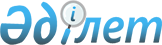 Есіл аудандық мәслихатының 2023 жылғы 22 желтоқсандағы № 8С-13/2 "2024-2026 жылдарға арналған аудандық бюджет туралы" шешіміне өзгерістер енгізу туралыАқмола облысы Біржан сал ауданы мәслихатының 2024 жылғы 14 маусымдағы № 8С-23/2 шешімі
      Есіл аудандық мәслихаты ШЕШІМ ҚАБЫЛДАДЫ:
      1. Есіл аудандық мәслихатының "2024-2026 жылдарға арналған аудандық бюджет туралы" 2023 жылғы 22 желтоқсандағы № 8С-13/2 шешіміне келесі өзгерістер енгізілсін:
      1 тармақ жаңа редакцияда жазылсын:
      "1. 2024-2026 жылдарға арналған аудандық бюджет тиісінше 1, 2 және 3 қосымшаларға сәйкес, оның ішінде 2024 жылға келесі көлемдерде бекітілсін:
      1) кірістер – 3404392,4 мың теңге, оның ішінде:
      салықтық түсімдер – 781428 мың теңге;
      салықтық емес түсімдер – 16318 мың теңге;
      негізгі капиталды сатудан түсетін түсімдер – 4741 мың теңге;
      трансферттер түсімі – 2601905,4 мың теңге;
      2) шығындар – 3601265 мың теңге;
      3) таза бюджеттік кредиттеу – (- 701451,4) мың теңге, оның ішінде:
      бюджеттiк кредиттер – 7321 мың теңге;
      бюджеттік кредиттерді өтеу – 708772,4 мың теңге;
      4) қаржы активтерімен операциялар бойынша сальдо – 0 мың теңге, оның ішінде:
      қаржы активтерін сатып алу – 0 мың теңге;
      5) бюджет тапшылығы (профициті) – 504578,8 мың теңге;
      6) бюджет тапшылығын қаржыландыру (профицитін пайдалану) – (- 504578,8) мың теңге.".
      көрсетілген шешімнің 1, 5 қосымшалары осы шешімнің 1, 2 қосымшаларына сәйкес жаңа редакцияда жазылсын.
      2. Осы шешім 2024 жылғы 1 қаңтардан бастап қолданысқа енгізіледі.
      "КЕЛІСІЛДІ"
      Есіл ауданының әкімі
      С.Балжанов
      14 маусым 2024 жыл 2024 жылға арналған аудандық бюджет 2024 жылға арналған облыстық бюджеттен нысаналы трансферттер
					© 2012. Қазақстан Республикасы Әділет министрлігінің «Қазақстан Республикасының Заңнама және құқықтық ақпарат институты» ШЖҚ РМК
				
      Есіл аудандық мәслихатының төрайымы 

А.Әділбаева
Есіл аудандық мәслихатының
2024 жылғы 14 маусымдағы
№ 8С-23/2 шешіміне
1 қосымшаЕсіл аудандық мәслихатының
2023 жылғы 22 желтоқсандағы
№ 8С-13/2 шешіміне
1 қосымша
Санаты
Санаты
Санаты
Санаты
Сома мың теңге
Сыныбы
Сыныбы
Сыныбы
Сома мың теңге
Кіші сыныбы
Кіші сыныбы
Сома мың теңге
Атауы
Сома мың теңге
1
2
3
4
5
I. Кірістер
3404392,4
1
Салықтық түсімдер
781428
01
Табыс салығы
192783
1
Корпоративтік табыс салығы
180413
2
Жеке табыс салығы
12370
03
Әлеуметтік салық
234329
1
Әлеуметтік салық
234329
04
Меншікке салынатын салықтар
298000
1
Мүлiкке салынатын салықтар
298000
05
Тауарларға, жұмыстарға корсетілетін және қызметтерге салынатын ішкі салықтар 
34631
2
Акциздер
5809
3
Табиғи және басқа да ресурстарды пайдаланғаны үшін түсетін түсімдер
9548
4
Кәсіпкерлік және кәсіби қызметті жүргізгені үшін алынатын алымдар
19274
08
Заңдық маңызы бар әрекеттерді жасағаны және (немесе) оған уәкілеттігі бар мемлекеттік органдар немесе лауазымды адамдар құжаттар бергені үшін алынатын міндетті төлемдер
21685
1
Мемлекеттік баж
21685
2
Салықтық емес түсімдер
16318
01
Мемлекеттік меншіктен түсетін кірістер
7653
5
Мемлекет меншігіндегі мүлікті жалға беруден түсетін кірістер
7051
7
Мемлекеттiк бюджеттен берiлген кредиттер бойынша сыйақылар
602
06
Басқа да салықтық емес түсiмдер
8665
1
Басқа да салықтық емес түсiмдер
8665
3
Негізгі капиталды сатудан түсетін түсімдер
4741
01
Мемлекеттік мекемелерге бекітілген мемлекеттік мүлікті сату
4741
1
Мемлекеттік мекемелерге бекітілген мемлекеттік мүлікті сату
4741
4
Трансферттердің түсімдері
2601905,4
02
Мемлекеттiк басқарудың жоғары тұрған органдарынан түсетiн трансферттер
2601905,4
2
Облыстық бюджеттен түсетін трансферттер
2601905,4
Функционалдық топ
Функционалдық топ
Функционалдық топ
Функционалдық топ
Функционалдық топ
Сома мың теңге
Функционалдық кіші топ
Функционалдық кіші топ
Функционалдық кіші топ
Функционалдық кіші топ
Сома мың теңге
Бюджеттік бағдарламалардың әкiмшiсi
Бюджеттік бағдарламалардың әкiмшiсi
Бюджеттік бағдарламалардың әкiмшiсi
Сома мың теңге
Бағдарлама
Бағдарлама
Сома мың теңге
Атауы
Сома мың теңге
1
2
3
4
5
6
II. Шығындар
3601265
01
Жалпы сипаттағы мемлекеттiк көрсетілетін қызметтер
1019238,7
1
Мемлекеттік басқарудың жалпы функцияларын орындайтын өкілді, атқарушы және басқа органдар
263064,4
112
Аудан (облыстық маңызы бар қала) мәслихатының аппараты
45269,4
001
Аудан (облыстық маңызы бар қала) мәслихатының қызметін қамтамасыз ету жөніндегі қызметтер
45269,4
122
Аудан (облыстық маңызы бар қала) әкімінің аппараты
217795
001
Аудан (облыстық маңызы бар қала) әкімінің қызметін қамтамасыз ету жөніндегі қызметтер
187974
003
Мемлекеттік органның күрделі шығыстары
14450
113
Төменгі тұрған бюджеттерге берілетін нысаналы ағымдағы трансферттер
15371
2
Қаржылық қызмет
1188,4
459
Ауданның (облыстық маңызы бар қаланың) экономика және қаржы бөлімі
1188,4
003
Салық салу мақсатында мүлікті бағалауды жүргізу
1088,4
010
Жекешелендіру, коммуналдық мүлікті басқару, жекешелендіруден кейінгі қызмет және осыған байланысты дауларды реттеу
100
9
Жалпы сипаттағы өзге де мемлекеттік қызметтер
754985,9
454
Ауданның (облыстық маңызы бар қаланың) кәсіпкерлік және ауыл шаруашылығы бөлімі
52459
001
Жергілікті деңгейде кәсіпкерлікті және ауыл шаруашылығын дамыту саласындағы мемлекеттік саясатты іске асыру жөніндегі қызметтер
52459
459
Ауданның (облыстық маңызы бар қаланың) экономика және қаржы бөлімі
66402,6
001
Ауданның (облыстық маңызы бар қаланың) экономикалық саясаттын қалыптастыру мен дамыту, мемлекеттік жоспарлау, бюджеттік атқару және коммуналдық меншігін басқару саласындағы мемлекеттік саясатты іске асыру жөніндегі қызметтер
66402,6
492
Ауданның (облыстық маңызы бар қаланың) тұрғын үй-коммуналдық шаруашылығы, жолаушылар көлігі, автомобиль жолдары және тұрғын үй инспекциясы бөлімі
636124,3
001
Жергілікті деңгейде тұрғын үй-коммуналдық шаруашылық, жолаушылар көлігі, автомобиль жолдары және тұрғын үй инспекциясы саласындағы мемлекеттік саясатты іске асыру жөніндегі қызметтер
53735
067
Ведомстволық бағыныстағы мемлекеттік мекемелер мен ұйымдардың күрделі шығыстары 
129833,8
113
Төменгі тұрған бюджеттерге берілетін нысаналы ағымдағы трансферттер
452555,5
02
Қорғаныс
34842
1
Әскери мұқтаждар
6742
122
Аудан (облыстық маңызы бар қала) әкімінің аппараты
6742
005
Жалпыға бірдей әскери міндетті атқару шеңберіндегі іс-шаралар
6742
2
Төтенше жағдайлар жөніндегі жұмыстарды ұйымдастыру
28100
122
Аудан (облыстық маңызы бар қала) әкімінің аппараты
28100
006
Аудан (облыстық маңызы бар қала) ауқымындағы төтенше жағдайлардың алдын алу және оларды жою
28100
06
Әлеуметтiк көмек және әлеуметтiк қамсыздандыру
377252,9
1
Әлеуметтік қамсыздандыру
61930,9
451
Ауданның (облыстық маңызы бар қаланың) жұмыспен қамту және әлеуметтік бағдарламалар бөлімі
59621
005
Мемлекеттік атаулы әлеуметтік көмек 
59621
472
Ауданның (облыстық маңызы бар қаланың) құрылыс, сәулет және қала құрылысы бөлімі
2309,9
041
Әлеуметтік қамтамасыз ету объектілерін салу және реконструкциялау
2309,9
2
Әлеуметтік көмек
247148
451
Ауданның (облыстық маңызы бар қаланың) жұмыспен қамту және әлеуметтік бағдарламалар бөлімі
247148
004
Ауылдық жерлерде тұратын денсаулық сақтау, білім беру, әлеуметтік қамтамасыз ету, мәдениет, спорт және ветеринар мамандарына отын сатып алуға Қазақстан Республикасының заңнамасына сәйкес әлеуметтік көмек көрсету
26139
006
Тұрғын үйге көмек көрсету
400
007
Жергілікті өкілетті органдардың шешімі бойынша мұқтаж азаматтардың жекелеген топтарына әлеуметтік көмек
100473
010
Үйден тәрбиеленіп оқытылатын мүгедектігі бар балаларды материалдық қамтамасыз ету
2692
014
Мұқтаж азаматтарға үйде әлеуметтiк көмек көрсету
72483
017
Мүгедектігі бар адамды абилитациялаудың және оңалтудың жеке бағдарламасына сәйкес мұқтаж мүгедектігі бар адамдарды протездік-ортопедиялық көмекпен, сурдотехникалық, тифлотехникалық құралдармен, мiндеттi гигиеналық құралдармен, арнаулы жүрiп-тұру құралдарымен қамтамасыз ету, сондай-ақ санаторий-курорттық емдеу, жеке көмекшінің және ымдау тілі маманының қызметтерімен қамтамасыз ету
44961
9
Әлеуметтік көмек және әлеуметтік қамтамасыз ету салаларындағы өзге де қызметтер
68174
451
Ауданның (облыстық маңызы бар қаланың) жұмыспен қамту және әлеуметтік бағдарламалар бөлімі
68174
001
Жергілікті деңгейде халық үшін әлеуметтік бағдарламаларды жұмыспен қамтуды қамтамасыз етуді іске асыру саласындағы мемлекеттік саясатты іске асыру жөніндегі қызметтер 
57769
011
Жәрдемақыларды және басқа да әлеуметтік төлемдерді есептеу, төлеу мен жеткізу бойынша қызметтерге ақы төлеу
759
054
Үкіметтік емес ұйымдарда мемлекеттік әлеуметтік тапсырысты орналастыру
9646
07
Тұрғын үй-коммуналдық шаруашылық
899357,9
1
Тұрғын үй шаруашылығы
280841,3
472
Ауданның (облыстық маңызы бар қаланың) құрылыс, сәулет және қала құрылысы бөлімі
275841,3
003
Коммуналдық тұрғын үй қорының тұрғын үйін жобалау және (немесе) салу, реконструкциялау
67872,9
004
Инженерлік-коммуникациялық инфрақұрылымды жобалау, дамыту және (немесе) жайластыру
207968,4
492
Ауданның (облыстық маңызы бар қаланың) тұрғын үй-коммуналдық шаруашылығы, жолаушылар көлігі, автомобиль жолдары және тұрғын үй инспекциясы бөлімі
5000
003
Мемлекеттік тұрғын үй қорын сақтауды ұйымдастыру
5000
2
Коммуналдық шаруашылық
604936,6
472
Ауданның (облыстық маңызы бар қаланың) құрылыс, сәулет және қала құрылысы бөлімі
582392,6
006
Сумен жабдықтау және су бұру жүйесін дамыту
58949,6
007
Қаланы және елді мекендерді абаттандыруды дамыту
8322
058
Елді мекендердегі сумен жабдықтау және су бұру жүйелерін дамыту
515121
492
Ауданның (облыстық маңызы бар қаланың) тұрғын үй-коммуналдық шаруашылығы, жолаушылар көлігі, автомобиль жолдары және тұрғын үй инспекциясы бөлімі
22544
012
Сумен жабдықтау және су бұру жүйесінің жұмыс істеуі
22544
3
Елді мекендерді абаттандыру және көгалдандыру
13580
492
Ауданның (облыстық маңызы бар қаланың) тұрғын үй-коммуналдық шаруашылығы, жолаушылар көлігі, автомобиль жолдары және тұрғын үй инспекциясы бөлімі
13580
018
Елді мекендерді абаттандыру мен көгалдандыру
13580
08
Мәдениет, спорт, туризм және ақпараттық кеңістiк
400410,7
1
Мәдениет саласындағы қызмет
103955
478
Ауданның (облыстық маңызы бар қаланың) ішкі саясат, мәдениет және тілдерді дамыту бөлімі
103955
009
Мәдени-демалыс жұмысын қолдау
103955
2
Спорт
144588,7
465
Ауданның (облыстық маңызы бар қаланың) дене шынықтыру және спорт бөлімі
54617,7
001
Жергілікті деңгейде дене шынықтыру және спорт саласындағы мемлекеттік саясатты іске асыру жөніндегі қызметтер
33982,7
006
Аудандық (облыстық маңызы бар қалалық) деңгейде спорттық жарыстар өткiзу
5700
007
Әртүрлi спорт түрлерi бойынша аудан (облыстық маңызы бар қала) құрама командаларының мүшелерiн дайындау және олардың облыстық спорт жарыстарына қатысуы
14935
472
Ауданның (облыстық маңызы бар қаланың) құрылыс, сәулет және қала құрылысы бөлімі
89971
008
Cпорт объектілерін дамыту
89971
3
Ақпараттық кеңістік
92069
478
Ауданның (облыстық маңызы бар қаланың) ішкі саясат, мәдениет және тілдерді дамыту бөлімі
92069
005
Мемлекеттік ақпараттық саясат жүргізу жөніндегі қызметтер
5600
007
Аудандық (қалалық) кiтапханалардың жұмыс iстеуi
68868
008
Мемлекеттiк тiлдi және Қазақстан халқының басқа да тiлдерін дамыту
17601
9
Мәдениет, спорт, туризм және ақпараттық кеністікті ұйымдастыру жөніндегі өзге де қызметтер
59798
478
Ауданның облыстық маңызы бар (қаланың) ішкі саясат, мәдениет және тілдерді дамыту бөлімі
59798
001
Ақпаратты, мемлекеттілікті нығайту және азаматтардың әлеуметтік сенімділігін қалыптастыру саласында жергілікті деңгейде мемлекеттік саясатты іске асыру жөніндегі қызметтер
38363
004
Жастар саясаты саласында іс-шараларды іске асыру
18235
032
Ведомстволық бағыныстағы мемлекеттік мекемелер мен ұйымдардың күрделі шығыстары 
3200
10
Ауыл, су, орман, балық шаруашылығы, ерекше қорғалатын табиғи аумақтар, қоршаған ортаны және жануарлар дүниесін қорғау, жер қатынастары
35620,6
6
Жер қатынастары
29942
463
Ауданның (облыстық маңызы бар қаланың) жер қатынастары бөлімі
29942
001
Аудан (облыстық маңызы бар қала) аумағында жер қатынастарын реттеу саласындағы мемлекеттік саясатты іске асыру жөніндегі қызметтер
24942
003
Елді мекендерді жер-шаруашылық орналастыру
5000
9
Ауыл, су, орман, балық шаруашылығы, қоршаған ортаны қорғау және жер қатынастары саласындағы басқа да қызметтер
5678,6
459
Ауданның (облыстық маңызы бар қаланың) экономика және қаржы бөлімі
5678,6
099
Мамандарға әлеуметтік қолдау көрсету жөніндегі шараларды іске асыру
5678,6
11
Өнеркәсіп, сәулет, қала құрылысы және құрылыс қызметі 
46053
2
Сәулет, қала құрылысы және құрылыс қызметі
46053
472
Ауданның (облыстық маңызы бар қаланың) құрылыс, сәулет және қала құрылысы бөлімі
46053
001
Жергілікті деңгейде құрылыс, сәулет және қала құрылысы саласындағы мемлекеттік саясатты іске асыру жөніндегі қызметтер
36064
013
Аудан аумағында қала құрылысын дамытудың кешенді схемаларын, аудандық (облыстық) маңызы бар қалалардың, кенттердің және өзге де ауылдық елді мекендердің бас жоспарларын әзірлеу
9989
12
Көлiк және коммуникация
36088
1
Автомобиль көлігі
36088
492
Ауданның (облыстық маңызы бар қаланың) тұрғын үй-коммуналдық шаруашылығы, жолаушылар көлігі, автомобиль жолдары және тұрғын үй инспекциясы бөлімі
36088
023
Автомобиль жолдарының жұмыс істеуін қамтамасыз ету
23776
045
Аудандық маңызы бар автомобиль жолдарын және елді-мекендердің көшелерін күрделі және орташа жөндеу
12312
13
Басқалар
197220,2
9
Басқалар
197220,2
459
Ауданның (облыстық маңызы бар қаланың) экономика және қаржы бөлімі
21333
012
Ауданның (облыстық маңызы бар қаланың) жергілікті атқарушы органының резерві
21333
472
Ауданның (облыстық маңызы бар қаланың) құрылыс, сәулет және қала құрылысы бөлімі
10733,2
079
"Ауыл-Ел бесігі" жобасы шеңберінде ауылдық елді мекендердегі әлеуметтік және инженерлік инфрақұрылымдарды дамыту 
10733,2
478
Ауданның облыстық маңызы бар (қаланың) ішкі саясат, мәдениет және тілдерді дамыту бөлімі
150000
052
"Ауыл-ел бесігі" жобасы шеңберінде ауылдық елді мекендерде әлеуметтік және инженерлік инфрақұрылым бойынша іс-шаралары іске асыру
150000
492
Ауданның (облыстық маңызы бар қаланың) тұрғын үй-коммуналдық шаруашылығы, жолаушылар көлігі, автомобиль жолдары және тұрғын үй инспекциясы бөлімі
15154
079
"Ауыл-Ел бесігі" жобасы шеңберінде ауылдық елді мекендердегі әлеуметтік және инженерлік инфрақұрылымдарды дамыту
15154
14
Борышқа қызмет көрсету
27152
1
Борышқа қызмет көрсету
27152
459
Ауданның (облыстық маңызы бар қаланың) экономика және қаржы бөлімі
27152
021
Жергілікті атқарушы органдардың облыстық бюджеттен қарыздар бойынша сыйақылар мен өзге де төлемдерді төлеу бойынша борышына қызмет көрсету 
27152
15
Трансферттер
528029
1
Трансферттер
528029
459
Ауданның (облыстық маңызы бар қаланың) экономика және қаржы бөлімі
528029
024
Заңнаманы өзгертуге байланысты жоғары тұрған бюджеттің шығындарын өтеуге төменгі тұрған бюджеттен ағымдағы нысаналы трансферттер
197608
038
Субвенциялар
281697
006
Нысаналы пайдаланылмаған (толық пайдаланылмаған) трансферттерді қайтару
48723,1
054
Қазақстан Республикасының Ұлттық қорынан берілетін нысаналы трансферт есебінен республикалық бюджеттен бөлінген пайдаланылмаған (түгел пайдаланылмаған) нысаналы трансферттердің сомасын қайтару
0,9
III. Таза бюджеттiк кредиттеу
- 701451,4
Бюджеттiк кредиттер
7321
10
Ауыл, су, орман, балық шаруашылығы, ерекше қорғалатын табиғи аумақтар, қоршаған ортаны және жануарлар дүниесін қорғау, жер қатынастары
7321
9
Ауыл, су, орман, балық шаруашылығы, қоршаған ортаны қорғау және жер қатынастары саласындағы басқа да қызметтер
7321
459
Ауданның (облыстық маңызы бар қаланың) экономика және қаржы бөлімі
7321
018
Мамандарды әлеуметтік қолдау шараларын іске асыру үшін бюджеттік кредиттер
7321
5
Бюджеттiк кредиттерді өтеу 
708772,4
01
Бюджеттiк кредиттерді өтеу 
708772,4
1
Мемлекеттік бюджеттен берілген бюджеттік кредиттерді өтеу
708772,4
IV. Қаржы активтерiмен операциялар бойынша сальдо 
0
Қаржы активтерiн сатып алу
0
13
Басқалар
0
9
Басқалар
0
492
Ауданның (облыстық маңызы бар қаланың) тұрғын үй-коммуналдық шаруашылығы, жолаушылар көлігі, автомобиль жолдары және тұрғын үй инспекциясы бөлімі
0
065
Заңды тұлғалардың жарғылық капиталын қалыптастыру немесе ұлғайту
0
V. Бюджет тапшылығы (профициті)
504578,8
VI. Бюджет тапшылығын қаржыландыру (профицитін пайдалану)
- 504578,8
7
Қарыз алу келісім-шарттары
7321
01
Мемлекеттік ішкі қарыздар 
7321
2
Қарыз алу келісім-шарттары
7321
16
Қарыздарды өтеу
708772,4
1
Қарыздарды өтеу
708772,4
459
Ауданның (облыстық маңызы бар қаланың) экономика және қаржы бөлімі
708772,4
005
Жергілікті атқарушы органның жоғары тұрған бюджет алдындағы борышын өтеу
708772,4Есіл аудандық мәслихатының
2024 жылғы 14 маусымдағы
№ 8С-23/2 шешіміне
2 қосымшаЕсіл аудандық мәслихатының
2023 жылғы 22 желтоқсандағы
№ 8С-13/2 шешіміне
5 қосымша
Атауы
Сома мың теңге
1
2
Барлығы
1402688,4
Ағымдағы нысаналы трансферттер
1073876,2
оның iшiнде:
әлеуметтік көмек және әлеуметтік қамсыздандыру:
118081
оның iшiнде:
мемлекеттік атаулы әлеуметтік көмекті төлеуге
52000
Ауғанстаннан кеңес әскерлерін шығару күнін мерекелеуге Ауған соғысының ардагерлеріне біржолғы әлеуметтік көмек төлеуге
1662
басқа мемлекеттердің аумағында жауынгерлік іс-қимыл ардагерлеріне біржолғы әлеуметтік көмек төлеуге
462
Чернобыль атом электр станциясындағы апаттың салдарын жоюға қатысқан адамдарға біржолғы әлеуметтік көмек төлеуге
461
басқа мемлекеттер аумағындағы жауынгерлік іс-қимыл ардагерлеріне санаторий-курорттық емделуге жұмсалған шығындарды өтеуге
850
ауылдық жерлерде тұратын педагогтар үшін отын сатып алуға және коммуналдық қызметтерді төлеуге
26139
мүгедектігі бар адамдардың құқықтарын қамтамасыз етуге және өмір сүру сапасын жақсартуға 
25200
үкіметтік емес ұйымдарда мемлекеттік әлеуметтік тапсырысты орналастыруға
9646
Ауғанстаннан кеңес әскерлерін шығару күнін мерекелеуге Ауған соғысының ардагерлеріне біржолғы әлеуметтік көмек төлеуге
1661
ағымдағы трансферттер:
450638,2
оның ішінде:
"Есіл қалалық коммуналдық шаруашылық" ШЖҚ МКК материалдық-техникалық базасын нығайтуға
114638
Есіл ауданының Игілік ауылының (Школьная көшесі 435м, Абай көшесі 730м, Тезекбаев көшесі 334м, Целинная көшесі 538м, Мир көшесі 570м, кіреберіс тобы 1386м) автомобиль жолдарын орташа жөндеу
80000
атқарушы органдарды ұстауға
256000,2
Ауыл-Ел бесігі:
505157
оның ішінде:
Ақмола облысы, Есіл ауданы, Свободный ауылы, Обушко 1 көшесі мекенжайы бойынша мәдениет үйінің ғимаратын күрделі жөндеуге
150000
Ақсай ауылы, Ленин көшесі және Есіл ауданының кіру тобы көше-жол желісін орташа жөндеуге
82759
Есіл ауданы Московский ауылындағы Комсомольская көшесі мен Садовая көшесі бойынша автомобиль жолын орташа жөндеуге
70339
Есіл ауданы Бұзылық ауылындағы кентішілік жолдарды орташа жөндеуге (Рассветная, Садовая көшесі)
34322
Есіл ауданы Заречный ауылының Жібек жолы және Жеңіс көшесі бойынша кентішілік жолдарды орташа жөндеуге
22057
Есіл ауданы Интернациональный ауылының көше-жол желісін орташа жөндеуге
50000
Есіл ауданы Знаменка ауылындағы Октябрьская көшесі және Нестеренко көшесі бойынша кентішілік жолдарды орташа жөндеу
95680
нысаналы даму трансферттері:
328812,2
Ақмола облысы Есіл ауданы Заречный ауылының сумен жабдықтау жүйесін қайта жаңартуға 
10733,2
Ақмола облысы Есіл ауданы Есіл қаласында дене шынықтыру-сауықтыру кешенін салуға
89971
Ақмола облысы Есіл ауданы Знаменка ауылының су құбыры желілерін қайта жаңартуға
76944
Ақмола облысы Есіл ауданы Красивый ауылының сумен жабдықтау жүйесін қайта жаңартуға
79853
Ақмола облысы Есіл ауданы Есіл қаласында жобалау-сметалық құжаттаманы әзірлеу, кәріз жүйесін реконструкциялау және тазарту құрылыстарын салу
58949,6
Есіл ауданы Ақсай ауылында жобалау-сметалық құжаттаманы әзірлеу, инженерлік-коммуникациялық инфрақұрылым салу және дәрігерлік амбулаторияға абаттандыру
6180,7
Есіл ауданы Свободный ауылында жобалау-сметалық құжаттаманы әзірлеу, инженерлік-коммуникациялық инфрақұрылым салу және дәрігерлік амбулаторияға абаттандыру
6180,7